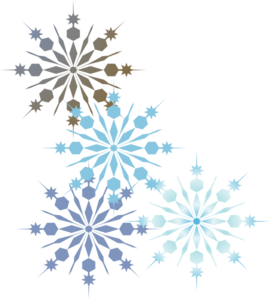 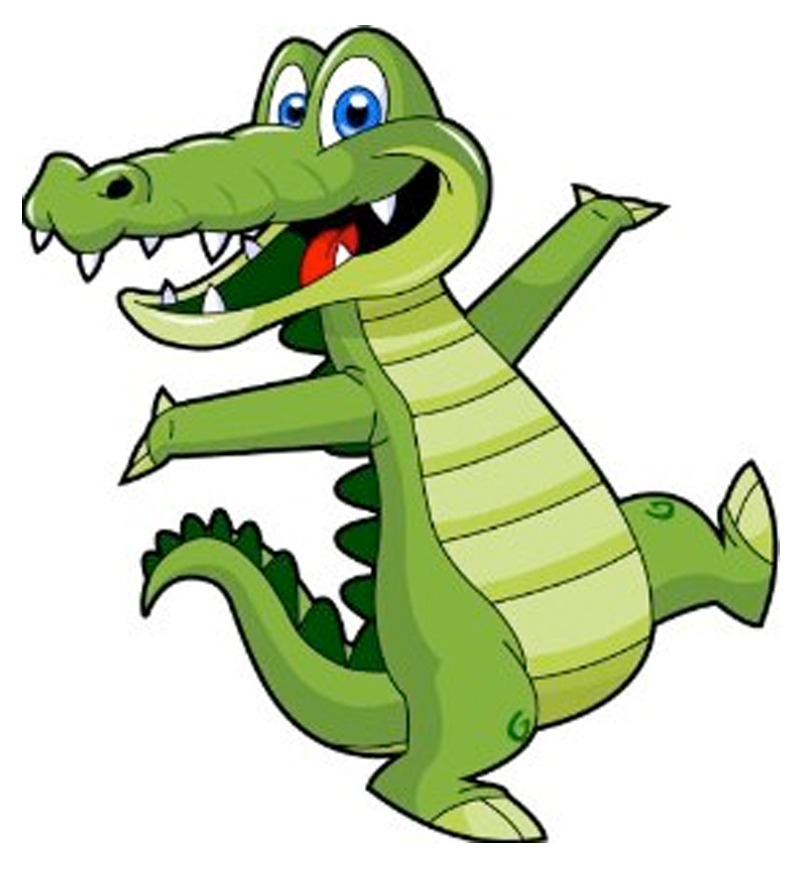 Dear Parents-The holiday season is here and it's time to celebrate!  Our class Holiday Party will be held on                                                          .We are asking for a donation of ten dollars ($10.00) per child. Five dollars ($5.00) will be used to purchase food and supplies and five dollars ($5.00) will be used for the teacher's gift to show our appreciation.Please place ten dollars ($10.00) (CASH ONLY) in a sealed envelope marked to the attention of “Room Parent” along with your teacher’s name and your child’s name by                                   .  This will ensure adequate time to purchase items for the Holiday Party.Thank you for your support and have a wonderful Holiday Season!Sincerely-Room Parent Name:  	         E-mail:   	          